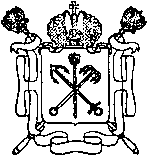 Санкт-Петербургскоегосударственное унитарное предприятиепассажирского автомобильного транспорта(СПб ГУП «Пассажиравтотранс»)ПРОТОКОЛ25.12.2023											         № 3Совещание началось в 12час. 00мин. (Полюстровский пр., д.39)Совещание вел: председатель постоянно действующей Комиссии 
по противодействию коррупции в СПб ГУП «Пассажиравтотранс» Новгородский М.С.Присутствовали: члены Комиссии, Комитет по транспорту, секретарь Комиссии (список прилагается)Повестка дня:Подведение итогов работы комиссии за 2023 год и реализации плана работы Предприятия по противодействию коррупции за 2024 год.Профилактика и контроль нарушений водителями ПДД РФ 
в целях недопущения коррупционных проявлений.Работа по профилактике коррупции в части анализа документации, размещаемой в ЕИС при проведении закупочной деятельности.Выступили: Председатель постоянно действующей Комиссии по противодействию коррупции на Предприятии Новгородский М.С.Довел до присутствующих информацию о необходимости усиления проведения профилактической работы, направленной на предупреждение коррупции в Аппарате управления Предприятии.Заместитель Председателя постоянно действующей Комиссии 
по противодействию коррупции на Предприятии Куракин А.В.Довел до присутствующих информацию о выполнении пунктов Плана работы Предприятия по противодействию коррупции на 2023-2027 годы 
и о проведении плановой работы по профилактике коррупционных правонарушений в Аппарате управления Предприятия.Начальник Управление безопасности движения и технического контроля Кузьмин А.В.Довел до присутствующих информацию о профилактике и контроле нарушений водителями ПДД РФ в целях недопущения коррупционных проявлений.Старший юрисконсульт Юридического управления Родионов И.А.Довел до присутствующих информацию о проделанной работе 
по профилактике коррупции в части анализа документации, размещаемой в ЕИС при проведении закупочной деятельности Предприятия.Главный специалист отдела по вопросам государственной службы и кадров Комитета по транспорту Сараева М.А.Довела до присутствующих информацию о необходимости исключить формальный подход по исполнению антикоррупционного законодательства Российской Федерации. При проведении проверок закупочных процедур уделять особое внимание возникновению личной заинтересованности работников, 
при исполнении должностных обязанностей, которая приводит или может привести к конфликту интересов.Решили:1._Признать работу Предприятия по противодействию коррупции в 2023 года удовлетворительной.2. Продолжить работу Комиссии по реализации плана работы Предприятия по противодействию коррупции на 2023-2027 годы.3. Направить на повышение квалификации лиц, в должностные обязанности которых входит участие в противодействии коррупции:начальника Управление безопасности движения и технического контроля –Кузьмина А.В.;заместителя директора по общим вопросам ОСП Автобусный парк №3 – Побижана В.В.Ответственный: Михайлов Д.В.Срок: 29.02.2024Совещание закончилось в 12час. 20мин.Председатель постоянно действующейКомиссии по противодействию коррупцииСПб ГУП «Пассажиравтотранс»                                                         М.С. НовгородскийСписок участников заседания Комиссии по противодействию коррупции 
в СПб ГУП «Пассажиравтотранс»1.НовгородскийМаксим Сергеевичпредседатель Комиссии – заместитель генерального директора по безопасности2.КуракинАлександр Владимировичзам. председателя Комиссии – начальник Отдела экономической безопасности3.МихайловДмитрий Владимировичначальник Управления по работе с персоналом4.Виноградов
Александр Юрьевичначальник Управления безопасности5.Побижан 
Владимир Васильевичзаместитель директора по общим вопросам ОСП автобусного парка №36.Кузьмин
Александр Владимировичначальник Управления безопасности движения и технического контроля7.Михайлов 
Дмитрий Владимировичначальник Управления по работе 
с персоналом8.Родионов
Илья АлександровичСтарший юрисконсульт Юридического управления9.Сараева 
Маргарита Александровнаглавный специалист отдела по вопросам государственной службы и кадров Комитета по транспорту10.Котенева 
Наталья Владимировнасекретарь Комиссии, главный специалист отдела транспортной безопасности